Committee Membership for Daniel Michael Smith NRDS# 846504145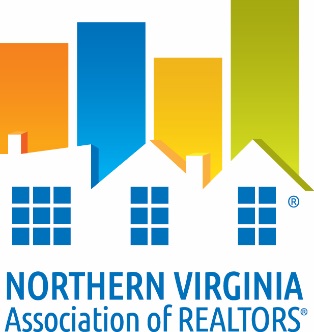 DATE: ___September 8, 2016_________TO:	Whom It May Concern
RE:	Verification of Membership and National and/or State Dues Waiver

The following information is to verify NVAR membership status.
I.      Candidate Information:___ Daniel Michael Smith ______________	    	____ 0225001457_______		_Name								VA License #___ RE/MAX 100		 ___________		____ 846504145 ____			_Firm								NAR ID
II.     Membership Verification:
            To Be Completed by Current Association ONLY    _X_   Member is verified as a member in good standing of NVAR since      1976_________                                                                                                                                       (Association Name)     _X_   Member does not have current/pending disciplinary action or unsatisfied fines with  
              current association.
     _X_   Member has satisfied NAR Quadrennial Ethics requirement through one of the following:		__ Orientation ____________	_X Continuing Education __7/31/15______					  (date completed)                                                                              (date completed)    _X_   VAR dues paid for year of   _2016____________    _X_   NAR dues paid for year of   _2016____________    _X_   SentriLock Fee paid through _2016_____________Verna F. Vargas                                                                   	                  _September 8, 2016	_Member Engagement Supervisor							     Date   TitleTitleYearNVAR Federal Credit UnionNVAR Federal Credit Union1989Above is the committee and year Mr. Smith has served.Mr. Smith has served as a Committee Member of the NVAR Federal Credit Union Committee in 1989. Verna F. VargasMember Engagement Supervisor